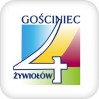 Protokół Walnego Zebrania CzłonkówStowarzyszenia „Gościniec 4 żywiołów”2 październik 2017 rok, ZakrzówW Walnym Zebraniu Członków (WZC) udział wzięło - na 155 członków stowarzyszenia - 54 uprawnionych do głosowania (lista obecności + upoważnienia). Zebranie otworzyła i przywitała gości Prezes Stowarzyszenia Renata Bukowska.Z powodu braku quorum zgodnie z zapisami statutu Stowarzyszenia Walne Zebranie Członków odbyło się w II terminie.P. Renata Bukowska zaproponowała, aby dokonać wyboru przewodniczącego zebrania. Zaproponowano panią Renatę Bukowską. Wybór ten przyjęto jednogłośnie. Przewodnicząca ogłosiła wybór sekretarza obrad oraz komisji skrutacyjnej. Na sekretarza wybrano  p. Ewę Frosztęgę, do komisji Skrutacyjnej zaproponowano p. Iwonę Potoczak, p. Zofię Jończyk. W wyniku głosowania jawnego większością głosów kandydatury te zostały przyjęte.Komisja Skrutacyjna została poproszona o sprawdzenie ilości obecnych osób. Stwierdzono obecność 54 uprawnionych do głosowania (lista obecności + upoważnienia). Program Walnego Zebrania Członków LGD „Gościniec 4 żywiołów” Otwarcie obrad.Wybór przewodniczącego WZC.Wybór komisji skrutacyjnej oraz sekretarza WZC.Przyjęcie porządku obrad WZC.  Zmiany  Lokalnej Strategii Kierowanej przez Społeczność LSR Wybory uzupełniające do Rady LGD.Zatwierdzenie zmian w Regulaminie Rady.Informacja o naborach w 2017 r.Podjęcie uchwał Zebrania Walnego. Sprawy bieżące, wolne wnioski.Przewodnicząca odczytała program WZC, odbyło się głosowanie za przyjęciem porządku obrad. Głosowało 54 osób. Za 54, przeciw 0, wstrzymało  się 0.Ad. 5. Prezes LGD Renata Bukowska przedstawiła propozycje zmian w Lokalnej Strategii Kierowanej przez Społeczność LSR 2014-2020. Nikt z obecnych  nie miał uwag. Wprowadzone zmiany stanowią załączniki do poszczególnej uchwały.Przystąpiono do głosowania i podjęcia stosownej uchwały:Uchwała nr 12/2017/WZ w/s zatwierdzenia zmian w LSRGłosowało:  54 osób, za 54, przeciw 0, wstrzymało się 0.  Zmiany w LSR  zostały zatwierdzone. Ad 6.Pani Renata Bukowska przedstawiła rezygnację dwóch członków  Rady, które wpłynęły do LGD Gościniec 4 żywiołów. Do biura wpłynęła rezygnacja p. Iwony Potoczak oraz p. Mateusza Bogdanowskiego. W wyniku braku quorum podczas zebrania, wybory uzupełniające do Rady nie odbyły się. Pani Iwona Potoczak zadeklarowała, iż wycofuję swoją rezygnację, pozostanie jeszcze w Radzie do kolejnych wyborów uzupełniających podczas kolejnego walnego. Pani prezes poinformowała iż kolejne Zebranie Walne odbędzie się w grudniu wówczas dokonamy wyborów uzupełniających do Rady, poprosiła aby rozpoznać kto byłby chętny i aktywny do pracy przy ocenie wniosków w Radzie.Ad 7.Przewodnicząca zebrania przedstawiła propozycję zmian do Regulaminu Rady. Wprowadzone zmiany stanowią załączniki do uchwały. Przystąpiono do głosowania i podjęcia uchwały:Uchwała nr 13/2017/WZ w/s zatwierdzenia zmian w Regulaminie Rady Przystąpiono do głosowania: Głosowało:  54 osób, za 54, przeciw 0, wstrzymało się 0.  Zmiany w Regulaminie zostały zatwierdzone. W związku z wprowadzonymi zmianami  w Strategii Rozwoju Lokalnego Kierowanego przez Społeczność LGD „Gościniec 4 żywiołów” oraz w Regulaminie Rady przewodnicząca zaproponowała podjęcie uchwały  upoważniającej Zarząd do dokonania zmian w zakresie wynikającym z wezwań Urzędu Marszałkowskiego.Przystąpiono do głosowania i podjęcia uchwały:Uchwała nr 14/2017/WZ w/s upoważnienia do dokonania zmian wynikających z wezwań UM w Strategii Rozwoju Lokalnego Kierowanego przez Społeczność LGD „Gościniec 4 żywiołów” oraz w Regulaminie Rady.Głosowało:  54 osób, za 54, przeciw 0, wstrzymało się 0.  Zarząd został upoważniony do dokonania zmian w zakresie w Strategii Rozwoju Lokalnego Kierowanego przez Społeczność LGD „Gościniec 4 żywiołów” ” oraz Regulaminie Rady.Ad 8. Przewodnicząca zebrania poinformowała o planowanych naborach na 2017r. W najbliższym czasie będą ogłoszone nabory min. na Granty dla organizacji pozarządowych oraz dla przedsiębiorców i osób planujących rozpocząć działalność na poszczególne przedsięwzięcia.  Zachęcała do korzystania ze szkoleń i doradztwa jakie organizuje LGD Gościniec 4 żywiołów. Ad 9.Przewodnicząca zebrania p. Renata Bukowska odczytała uchwały podjęte na Walnym Zebraniu Członków:Uchwała nr 12/2017/WZ w/s zatwierdzenia zmian w LSR. Uchwała nr 13/2017/WZ w/s zatwierdzenia zmian w Regulaminie Rady. Uchwała nr 14/2017/WZ w/s upoważnienia Zarządu do dokonania zmian w zakresie wynikającym z wezwań UM  w  LSR oraz Regulaminie Rady.Przewodnicząca Zebrania Walnego stwierdzała prawomocność podjętych uchwał.Nikt z zebranych nie miał uwag i pytań, nie wniósł wolnych wniosków.Na tym protokół zakończono. ……………………………..                                                                 …………..…………………        Protokołowała                                                                                   Przewodniczący WZC